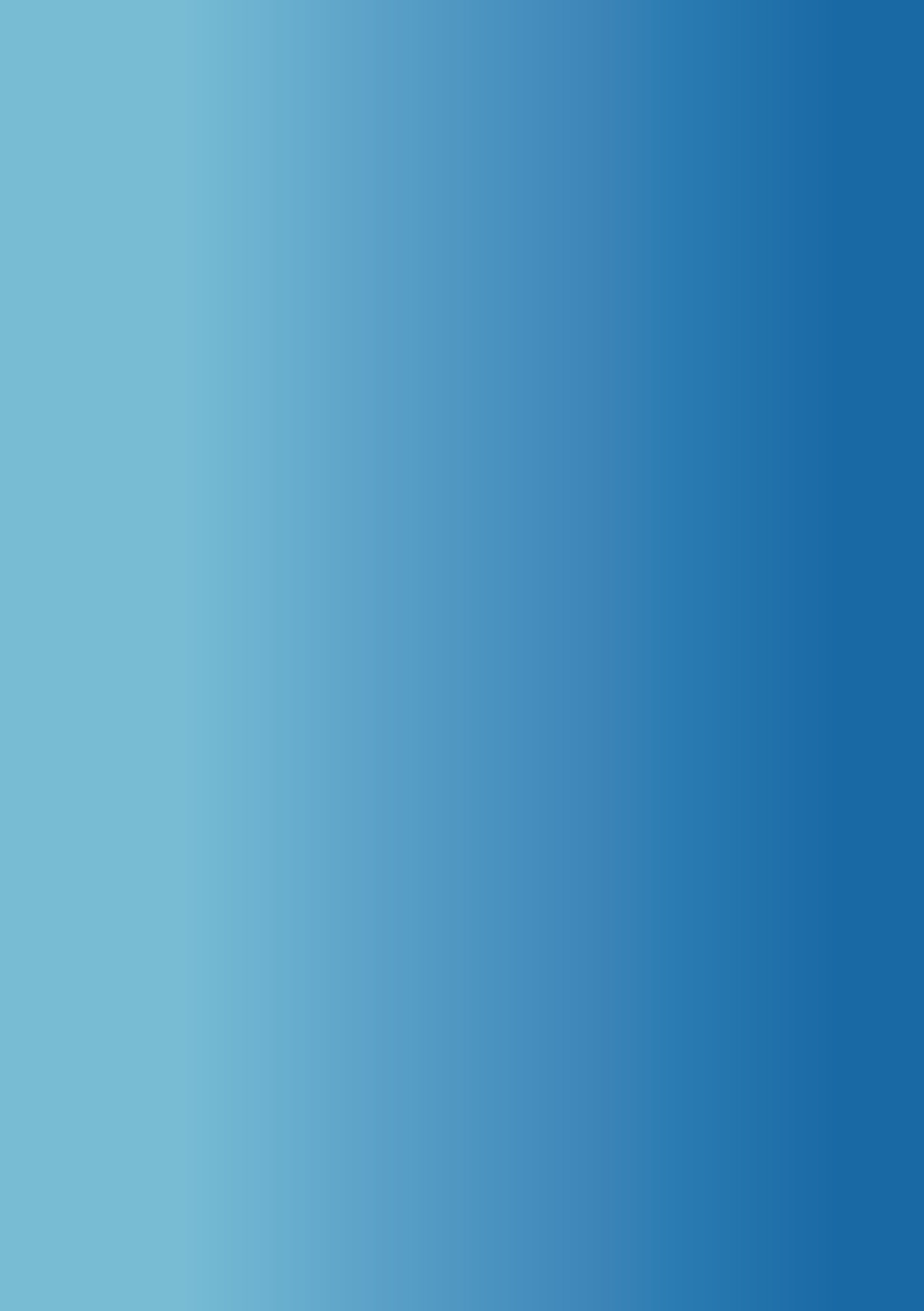 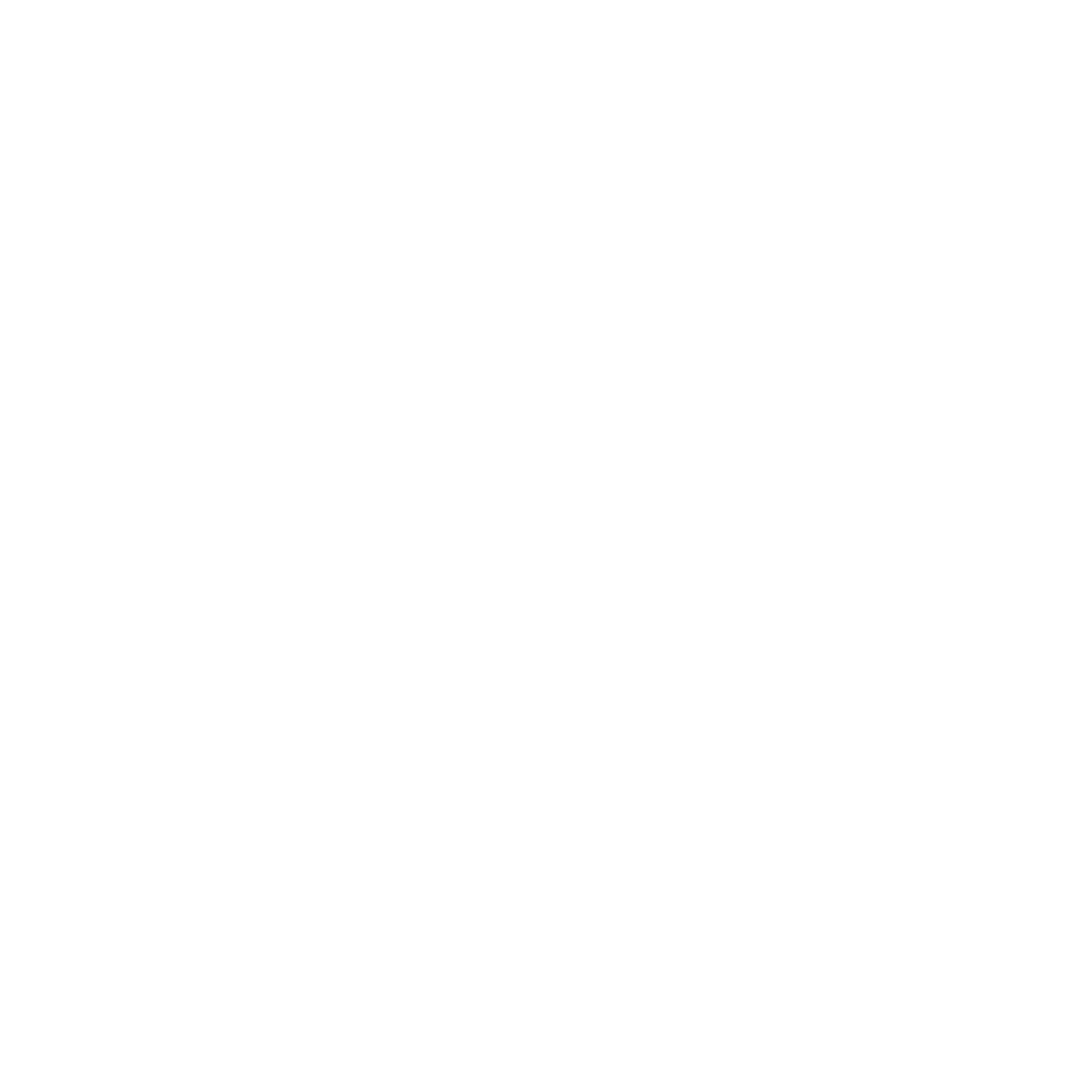 EUROPEAN CITY FACILITYBeruházási Koncepció Sablon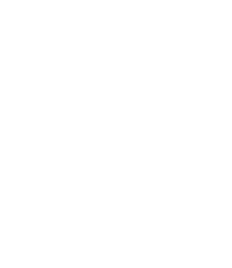 [A település/önkormányzat vagy önkormányzati csoportosulás neve][A beruházási koncepció címe]Készült: [a készítés dátuma]Minőségbiztosítás: [pl. értékelés, szakértői vélemény stb.] A táblázat - [1.7]  A beruházási elemek összegzése“B” Táblázat – [5.1] MunkatervA tervezett beruházás összefoglalójaA tervezett beruházás összefoglalójaA tervezett beruházás összefoglalójaA tervezett beruházás összefoglalójaA tervezett beruházás összefoglalójaA tervezett beruházás összefoglalójaA tervezett beruházás összefoglalójaTervezett teljes beruházási értékEUREUREUREUREUREURFinanszírozási forrásokIgényelt támogatásIgényelt támogatásEUR/…%EUR/…%EUR/…%EUR/…%Finanszírozási forrásokSaját forrásSaját forrásEUR/…% EUR/…% EUR/…% EUR/…% Finanszírozási forrásokEgyéb forrás [kérjük, adja meg]Egyéb forrás [kérjük, adja meg]EUR/…% EUR/…% EUR/…% EUR/…% A tervezett beruházás helyszíneA település/önkormányzat (vagy azok társulása) és más résztvevő szervezetekKérjük, adja meg a bevonni kívánt szervezet(ek) nevét, továbbá jelezze minden egyes település/önkormányzat esetén, melyik helyi közigazgatási egységbe tartozik (a LAU és NUTS 3. szint szerint), amennyiben csoportosan pályáznak!Kérjük, adja meg a bevonni kívánt szervezet(ek) nevét, továbbá jelezze minden egyes település/önkormányzat esetén, melyik helyi közigazgatási egységbe tartozik (a LAU és NUTS 3. szint szerint), amennyiben csoportosan pályáznak!Kérjük, adja meg a bevonni kívánt szervezet(ek) nevét, továbbá jelezze minden egyes település/önkormányzat esetén, melyik helyi közigazgatási egységbe tartozik (a LAU és NUTS 3. szint szerint), amennyiben csoportosan pályáznak!Kérjük, adja meg a bevonni kívánt szervezet(ek) nevét, továbbá jelezze minden egyes település/önkormányzat esetén, melyik helyi közigazgatási egységbe tartozik (a LAU és NUTS 3. szint szerint), amennyiben csoportosan pályáznak!Kérjük, adja meg a bevonni kívánt szervezet(ek) nevét, továbbá jelezze minden egyes település/önkormányzat esetén, melyik helyi közigazgatási egységbe tartozik (a LAU és NUTS 3. szint szerint), amennyiben csoportosan pályáznak!Kérjük, adja meg a bevonni kívánt szervezet(ek) nevét, továbbá jelezze minden egyes település/önkormányzat esetén, melyik helyi közigazgatási egységbe tartozik (a LAU és NUTS 3. szint szerint), amennyiben csoportosan pályáznak!A megcélzott ágazat(ok)A tervezett beruházás áttekintése és céljaiMutassa be röviden a tervezett beruházást, megjelölve a fő célokat, a tervezett fő intézkedéseket, illetve azt, kik és hogyan élvezik majd annak előnyeit![max. egy bekezdés]Mutassa be röviden a tervezett beruházást, megjelölve a fő célokat, a tervezett fő intézkedéseket, illetve azt, kik és hogyan élvezik majd annak előnyeit![max. egy bekezdés]Mutassa be röviden a tervezett beruházást, megjelölve a fő célokat, a tervezett fő intézkedéseket, illetve azt, kik és hogyan élvezik majd annak előnyeit![max. egy bekezdés]Mutassa be röviden a tervezett beruházást, megjelölve a fő célokat, a tervezett fő intézkedéseket, illetve azt, kik és hogyan élvezik majd annak előnyeit![max. egy bekezdés]Mutassa be röviden a tervezett beruházást, megjelölve a fő célokat, a tervezett fő intézkedéseket, illetve azt, kik és hogyan élvezik majd annak előnyeit![max. egy bekezdés]Mutassa be röviden a tervezett beruházást, megjelölve a fő célokat, a tervezett fő intézkedéseket, illetve azt, kik és hogyan élvezik majd annak előnyeit![max. egy bekezdés]Becsült kiadások és bevételekTeljes működési költség (év)Teljes működési költség (év)Teljes működési költség (év)EUREUREURBecsült kiadások és bevételekTeljes bevétel (év)Teljes bevétel (év)Teljes bevétel (év)EUREUREURGazdasági életképességEgyszerű megtérülési időNettó jelenérték Nettó jelenérték Nettó jelenérték Belső megtérülési rátaBelső megtérülési rátaGazdasági életképességVárható hatásokEnergiamegtakarításEnergiamegtakarításEnergiamegtakarításGWh/évVárható hatásokMegtermelt megújuló energiaMegtermelt megújuló energiaMegtermelt megújuló energiaGWh/év Várható hatásokElkerült CO2 kibocsátásElkerült CO2 kibocsátásElkerült CO2 kibocsátástCO2eq/évVárható hatásokEgyéb hatásokEgyéb hatásokEgyéb hatások[egység]KapcsolatKapcsolatKapcsolattartóSzervezetA felelős jogi személy megnevezése és adószámaRészlegUtca, házszámIrányítószám, településOrszágTelefonszámE-mail címKonzultációs támogatásAmennyiben releváns, adja meg a Beruházási Koncepció kialakítását segítő tanácsadó kapcsolati adatait (név, cégnév, e-mail cím)!A tervezett beruházási projekt részletes bemutatásaA tervezett beruházási projekt részletes bemutatásaA tervezett beruházási projekt részletes bemutatása1.1. A beruházási projekt célkitűzései1.1. A beruházási projekt célkitűzései1.1. A beruházási projekt célkitűzéseiKérjük, összegezze a projekt általános és konkrét céljait!Kérjük, összegezze a projekt általános és konkrét céljait!Kérjük, összegezze a projekt általános és konkrét céljait!1.2. A projekt általános háttere, kerete és indoklása1.2. A projekt általános háttere, kerete és indoklása1.2. A projekt általános háttere, kerete és indoklásaKérjük, mutassa be a tervezett beruházási projekt keretét és indoklását, kitérve többek közt az alábbiakra:általános keretfeltételek, beleértve a beruházás területére, lakosságára stb. vonatkozó (helyi, országos, Eurostat stb.) statisztikák, továbbá a projekt megvalósításával összefüggő társadalmi szempontok ismertetése;a releváns (felhatalmazó) politikai keretrendszer bemutatása, beleértve a politikai célokat és/vagy kötelezettségvállalásokat (pl. SEAP, SECAP stb.);annak a társadalmi közegnek a bemutatása, melyben a beruházási projekt megvalósul (pl. környék, mely különleges társadalmi jelentéssel bír), amennyiben releváns;  a projektgazda/projektgazdák egyéb releváns önkormányzati infrastrukturális projektjei, melyek a tervezett beruházási projekttel párhuzamosan zajlanak majd (amennyiben van ilyen).Mellékletként csatolja a fentieket alátámasztó dokumentumokat; pl. SEAP, SECAP, stb.!Kérjük, mutassa be a tervezett beruházási projekt keretét és indoklását, kitérve többek közt az alábbiakra:általános keretfeltételek, beleértve a beruházás területére, lakosságára stb. vonatkozó (helyi, országos, Eurostat stb.) statisztikák, továbbá a projekt megvalósításával összefüggő társadalmi szempontok ismertetése;a releváns (felhatalmazó) politikai keretrendszer bemutatása, beleértve a politikai célokat és/vagy kötelezettségvállalásokat (pl. SEAP, SECAP stb.);annak a társadalmi közegnek a bemutatása, melyben a beruházási projekt megvalósul (pl. környék, mely különleges társadalmi jelentéssel bír), amennyiben releváns;  a projektgazda/projektgazdák egyéb releváns önkormányzati infrastrukturális projektjei, melyek a tervezett beruházási projekttel párhuzamosan zajlanak majd (amennyiben van ilyen).Mellékletként csatolja a fentieket alátámasztó dokumentumokat; pl. SEAP, SECAP, stb.!Kérjük, mutassa be a tervezett beruházási projekt keretét és indoklását, kitérve többek közt az alábbiakra:általános keretfeltételek, beleértve a beruházás területére, lakosságára stb. vonatkozó (helyi, országos, Eurostat stb.) statisztikák, továbbá a projekt megvalósításával összefüggő társadalmi szempontok ismertetése;a releváns (felhatalmazó) politikai keretrendszer bemutatása, beleértve a politikai célokat és/vagy kötelezettségvállalásokat (pl. SEAP, SECAP stb.);annak a társadalmi közegnek a bemutatása, melyben a beruházási projekt megvalósul (pl. környék, mely különleges társadalmi jelentéssel bír), amennyiben releváns;  a projektgazda/projektgazdák egyéb releváns önkormányzati infrastrukturális projektjei, melyek a tervezett beruházási projekttel párhuzamosan zajlanak majd (amennyiben van ilyen).Mellékletként csatolja a fentieket alátámasztó dokumentumokat; pl. SEAP, SECAP, stb.!1.3. A beruházási projekt bemutatása1.3. A beruházási projekt bemutatása1.3. A beruházási projekt bemutatásaMutassa be a tervezett beruházási projektet, beleértve a tervezett technikai intézkedéseket! Ezzel összefüggésben, kérjük, mutassa be részletesen a beruházást alátámasztó műszaki elemzést (pl. a projekt részére készített energetikai felmérés eredményei, a megfelelő műszaki lehetőségek értékelése stb.), és ismertesse pl. az alábbiakat: középületek esetén: épületek száma, üzemeltetett alapterület, jelenlegi energiafogyasztás, javasolt műszaki lehetőségek, stb.;az energiaelosztás javuló hatékonysága kapcsán: az energiahatékonyság várható javulása, a létesítmények tulajdonjoga, stb.;a megújuló energia előállítás kapcsán: felhasznált megújuló energiaforrás, várható energiatermelés, javasolt műszaki lehetőségek. Mutassa be a kisléptékű projektek összevonásának/összekapcsolásának lehetőségét, amennyiben releváns!Mellékletként csatolja a szükséges alátámasztó dokumentumokat, pl. (minta) energia-felmérések, műszaki lehetőségek (összefoglaló) értékelése.Mutassa be a tervezett beruházási projektet, beleértve a tervezett technikai intézkedéseket! Ezzel összefüggésben, kérjük, mutassa be részletesen a beruházást alátámasztó műszaki elemzést (pl. a projekt részére készített energetikai felmérés eredményei, a megfelelő műszaki lehetőségek értékelése stb.), és ismertesse pl. az alábbiakat: középületek esetén: épületek száma, üzemeltetett alapterület, jelenlegi energiafogyasztás, javasolt műszaki lehetőségek, stb.;az energiaelosztás javuló hatékonysága kapcsán: az energiahatékonyság várható javulása, a létesítmények tulajdonjoga, stb.;a megújuló energia előállítás kapcsán: felhasznált megújuló energiaforrás, várható energiatermelés, javasolt műszaki lehetőségek. Mutassa be a kisléptékű projektek összevonásának/összekapcsolásának lehetőségét, amennyiben releváns!Mellékletként csatolja a szükséges alátámasztó dokumentumokat, pl. (minta) energia-felmérések, műszaki lehetőségek (összefoglaló) értékelése.Mutassa be a tervezett beruházási projektet, beleértve a tervezett technikai intézkedéseket! Ezzel összefüggésben, kérjük, mutassa be részletesen a beruházást alátámasztó műszaki elemzést (pl. a projekt részére készített energetikai felmérés eredményei, a megfelelő műszaki lehetőségek értékelése stb.), és ismertesse pl. az alábbiakat: középületek esetén: épületek száma, üzemeltetett alapterület, jelenlegi energiafogyasztás, javasolt műszaki lehetőségek, stb.;az energiaelosztás javuló hatékonysága kapcsán: az energiahatékonyság várható javulása, a létesítmények tulajdonjoga, stb.;a megújuló energia előállítás kapcsán: felhasznált megújuló energiaforrás, várható energiatermelés, javasolt műszaki lehetőségek. Mutassa be a kisléptékű projektek összevonásának/összekapcsolásának lehetőségét, amennyiben releváns!Mellékletként csatolja a szükséges alátámasztó dokumentumokat, pl. (minta) energia-felmérések, műszaki lehetőségek (összefoglaló) értékelése.1.4. Piaci elemzés és korlátok1.4. Piaci elemzés és korlátok1.4. Piaci elemzés és korlátokKérjük, ismertesse az alábbiakat:a releváns piaci körülményeket és lehetséges versenytársakat; valaminta projektre vonatkozó általános akadályokat és korlátozó tényezőket, valamint az ezek áthidalására tett javaslatokat.csatolja a fentieket alátámasztó dokumentumokat!Kérjük, ismertesse az alábbiakat:a releváns piaci körülményeket és lehetséges versenytársakat; valaminta projektre vonatkozó általános akadályokat és korlátozó tényezőket, valamint az ezek áthidalására tett javaslatokat.csatolja a fentieket alátámasztó dokumentumokat!Kérjük, ismertesse az alábbiakat:a releváns piaci körülményeket és lehetséges versenytársakat; valaminta projektre vonatkozó általános akadályokat és korlátozó tényezőket, valamint az ezek áthidalására tett javaslatokat.csatolja a fentieket alátámasztó dokumentumokat!1.5. Várható hatások összegzése1.5. Várható hatások összegzése1.5. Várható hatások összegzéseTöltse ki az alábbi táblázatot a beruházási projekt megvalósulása esetén várható eredményekről!A Mellékletben mutassa be részletesen a számításokat, beleértve a vonatkozó feltételezéseket, alapállapotokat, átváltási tényezőket, stb.!Töltse ki az alábbi táblázatot a beruházási projekt megvalósulása esetén várható eredményekről!A Mellékletben mutassa be részletesen a számításokat, beleértve a vonatkozó feltételezéseket, alapállapotokat, átváltási tényezőket, stb.!Töltse ki az alábbi táblázatot a beruházási projekt megvalósulása esetén várható eredményekről!A Mellékletben mutassa be részletesen a számításokat, beleértve a vonatkozó feltételezéseket, alapállapotokat, átváltási tényezőket, stb.!EnergiamegtakarításGWh/évMegtermelt megújuló energiaGWh/évElkerült CO2 kibocsátástCO2eq/évEgyéb (társadalmi, éghajlati) hatásokpl. az állampolgárok jobb életminősége/ munkakörülményei, alacsonyabb szennyezés, az alkalmazkodást szolgáló intézkedések, stb.pl. az állampolgárok jobb életminősége/ munkakörülményei, alacsonyabb szennyezés, az alkalmazkodást szolgáló intézkedések, stb.1.6. Megismételhetőség és/vagy továbbfejlesztési lehetőségek1.6. Megismételhetőség és/vagy továbbfejlesztési lehetőségek1.6. Megismételhetőség és/vagy továbbfejlesztési lehetőségekFejtse ki, miként lehet megismételni a projektet más keretek között, és/vagy miként lehet továbbfejleszteni a térségben, kiemelve a lehetséges partnereket, és bemutatva az alábbiakat:belső megismételhetőség/továbbfejlesztés a jelenlegi, kapcsolódó szervezeteken belül;kiterjesztés további szervezetek bevonásával; és/vagya projekt mások általi lemásolása.Fejtse ki, miként lehet megismételni a projektet más keretek között, és/vagy miként lehet továbbfejleszteni a térségben, kiemelve a lehetséges partnereket, és bemutatva az alábbiakat:belső megismételhetőség/továbbfejlesztés a jelenlegi, kapcsolódó szervezeteken belül;kiterjesztés további szervezetek bevonásával; és/vagya projekt mások általi lemásolása.Fejtse ki, miként lehet megismételni a projektet más keretek között, és/vagy miként lehet továbbfejleszteni a térségben, kiemelve a lehetséges partnereket, és bemutatva az alábbiakat:belső megismételhetőség/továbbfejlesztés a jelenlegi, kapcsolódó szervezeteken belül;kiterjesztés további szervezetek bevonásával; és/vagya projekt mások általi lemásolása.1.7. A beruházási elem(ek) összefoglalása1.7. A beruházási elem(ek) összefoglalása1.7. A beruházási elem(ek) összefoglalásaKérjük, röviden összegezze a beruházási elem(ek)et az A-táblázatban!Kérjük, röviden összegezze a beruházási elem(ek)et az A-táblázatban!Kérjük, röviden összegezze a beruházási elem(ek)et az A-táblázatban!Beruházási ágazat(ok): (kérjük, részletezze)Beruházási ágazat(ok): (kérjük, részletezze)Beruházási ágazat(ok): (kérjük, részletezze)Beruházási ágazat(ok): (kérjük, részletezze)Beruházási ágazat(ok): (kérjük, részletezze)Beruházási ágazat(ok): (kérjük, részletezze)Beruházási ágazat(ok): (kérjük, részletezze)Beruházási ágazat(ok): (kérjük, részletezze)Beruházási ágazat(ok): (kérjük, részletezze)#Beruházási elemA beruházási elem ismertetéseEgységJelenlegi energiafogyasztás (GWh/év)Energia-megtakarítás (%)Megújuló energia termelés 
(GWh/év)Megtérülési időBeruházási költség összesen (EUR)123456…ÖSSZESENÖSSZESENA projektgazda/projektgazdák és a (helyi) érintettekA projektgazda/projektgazdák és a (helyi) érintettekA projektgazda/projektgazdák és a (helyi) érintettekA projektgazda/projektgazdák és a (helyi) érintettek2.1. A projektgazda/projektgazdák áttekintése2.1. A projektgazda/projektgazdák áttekintése2.1. A projektgazda/projektgazdák áttekintése2.1. A projektgazda/projektgazdák áttekintéseKérjük, mutassa be röviden az alábbiakat:a projektgazda/projektgazdák és a projektben való érdekeltségük, különbséget téve az alábbi szervezetek között:a beruházási projektet vezető szervezet, valamint a többi kapcsolódó szervezet.rendelkeznek-e tapasztalattal korábbi beruházási programok kapcsán;a projektgazda/projektgazdák elkötelezettségi szintje a tervezett beruházási projekthez fűződően.Csatolja a Mellékletben a fentieket igazoló okmányokat, pl. kötelezettségvállalási nyilatkozat/támogató levél a társuló partnerektől, stb.Kérjük, mutassa be röviden az alábbiakat:a projektgazda/projektgazdák és a projektben való érdekeltségük, különbséget téve az alábbi szervezetek között:a beruházási projektet vezető szervezet, valamint a többi kapcsolódó szervezet.rendelkeznek-e tapasztalattal korábbi beruházási programok kapcsán;a projektgazda/projektgazdák elkötelezettségi szintje a tervezett beruházási projekthez fűződően.Csatolja a Mellékletben a fentieket igazoló okmányokat, pl. kötelezettségvállalási nyilatkozat/támogató levél a társuló partnerektől, stb.Kérjük, mutassa be röviden az alábbiakat:a projektgazda/projektgazdák és a projektben való érdekeltségük, különbséget téve az alábbi szervezetek között:a beruházási projektet vezető szervezet, valamint a többi kapcsolódó szervezet.rendelkeznek-e tapasztalattal korábbi beruházási programok kapcsán;a projektgazda/projektgazdák elkötelezettségi szintje a tervezett beruházási projekthez fűződően.Csatolja a Mellékletben a fentieket igazoló okmányokat, pl. kötelezettségvállalási nyilatkozat/támogató levél a társuló partnerektől, stb.Kérjük, mutassa be röviden az alábbiakat:a projektgazda/projektgazdák és a projektben való érdekeltségük, különbséget téve az alábbi szervezetek között:a beruházási projektet vezető szervezet, valamint a többi kapcsolódó szervezet.rendelkeznek-e tapasztalattal korábbi beruházási programok kapcsán;a projektgazda/projektgazdák elkötelezettségi szintje a tervezett beruházási projekthez fűződően.Csatolja a Mellékletben a fentieket igazoló okmányokat, pl. kötelezettségvállalási nyilatkozat/támogató levél a társuló partnerektől, stb.2.2. Az eszközök tulajdonjoga, a menedzsment struktúrája2.2. Az eszközök tulajdonjoga, a menedzsment struktúrája2.2. Az eszközök tulajdonjoga, a menedzsment struktúrája2.2. Az eszközök tulajdonjoga, a menedzsment struktúrájaKérjük, mutassa be röviden az alábbiakat:a projektgazda/projektgazdák vagyontárgyakkal kapcsolatos tulajdonviszonyai;a vezető és társult szervezetek közötti (jogi) viszonyok bemutatása a teljes beruházás kapcsán; a beruházási projekt megvalósítása céljából kialakított szervezeti struktúra és döntéshozatali folyamatok, kitérve a döntéshozó(k) személyére és a döntéshozatal módjára.Kérjük, mutassa be röviden az alábbiakat:a projektgazda/projektgazdák vagyontárgyakkal kapcsolatos tulajdonviszonyai;a vezető és társult szervezetek közötti (jogi) viszonyok bemutatása a teljes beruházás kapcsán; a beruházási projekt megvalósítása céljából kialakított szervezeti struktúra és döntéshozatali folyamatok, kitérve a döntéshozó(k) személyére és a döntéshozatal módjára.Kérjük, mutassa be röviden az alábbiakat:a projektgazda/projektgazdák vagyontárgyakkal kapcsolatos tulajdonviszonyai;a vezető és társult szervezetek közötti (jogi) viszonyok bemutatása a teljes beruházás kapcsán; a beruházási projekt megvalósítása céljából kialakított szervezeti struktúra és döntéshozatali folyamatok, kitérve a döntéshozó(k) személyére és a döntéshozatal módjára.Kérjük, mutassa be röviden az alábbiakat:a projektgazda/projektgazdák vagyontárgyakkal kapcsolatos tulajdonviszonyai;a vezető és társult szervezetek közötti (jogi) viszonyok bemutatása a teljes beruházás kapcsán; a beruházási projekt megvalósítása céljából kialakított szervezeti struktúra és döntéshozatali folyamatok, kitérve a döntéshozó(k) személyére és a döntéshozatal módjára.2.3. A pénzügyileg felelős jogi személy(ek) kockázati profilja2.3. A pénzügyileg felelős jogi személy(ek) kockázati profilja2.3. A pénzügyileg felelős jogi személy(ek) kockázati profilja2.3. A pénzügyileg felelős jogi személy(ek) kockázati profiljaAdjon meg minden olyan információt, mely segíthet felmérni a pályázó pénzügyi kockázati profilját, pl. pénzügyi értékelés, biztosítékok/garanciák, hitelbesorolás (ha rendelkezésre áll)!Adjon meg minden olyan információt, mely segíthet felmérni a pályázó pénzügyi kockázati profilját, pl. pénzügyi értékelés, biztosítékok/garanciák, hitelbesorolás (ha rendelkezésre áll)!Adjon meg minden olyan információt, mely segíthet felmérni a pályázó pénzügyi kockázati profilját, pl. pénzügyi értékelés, biztosítékok/garanciák, hitelbesorolás (ha rendelkezésre áll)!Adjon meg minden olyan információt, mely segíthet felmérni a pályázó pénzügyi kockázati profilját, pl. pénzügyi értékelés, biztosítékok/garanciák, hitelbesorolás (ha rendelkezésre áll)!2.4. (Helyi) érintett felek elemzése2.4. (Helyi) érintett felek elemzése2.4. (Helyi) érintett felek elemzése2.4. (Helyi) érintett felek elemzéseKérjük, adja meg az alábbiakat:mutassa be a többi érintett felet (civilek, gazdasági szempontból érintettek, stb.) és lehetséges szerepüket a beruházási projekt sikeres megvalósítása szempontjából;ismertesse a javasolt beruházási projekt kapcsán felmerülő szükségleteiket és elvárásaikat;jelezze, jelenleg milyen szinten támogatják a projektet; az alábbi táblázat segítségével adja meg, milyen  stratégiával tervezik bevonni az érintetteket a jövőben.Kérjük, mellékletként csatolja a fentieket igazoló iratokat (pl. támogató nyilatkozat)!Kérjük, adja meg az alábbiakat:mutassa be a többi érintett felet (civilek, gazdasági szempontból érintettek, stb.) és lehetséges szerepüket a beruházási projekt sikeres megvalósítása szempontjából;ismertesse a javasolt beruházási projekt kapcsán felmerülő szükségleteiket és elvárásaikat;jelezze, jelenleg milyen szinten támogatják a projektet; az alábbi táblázat segítségével adja meg, milyen  stratégiával tervezik bevonni az érintetteket a jövőben.Kérjük, mellékletként csatolja a fentieket igazoló iratokat (pl. támogató nyilatkozat)!Kérjük, adja meg az alábbiakat:mutassa be a többi érintett felet (civilek, gazdasági szempontból érintettek, stb.) és lehetséges szerepüket a beruházási projekt sikeres megvalósítása szempontjából;ismertesse a javasolt beruházási projekt kapcsán felmerülő szükségleteiket és elvárásaikat;jelezze, jelenleg milyen szinten támogatják a projektet; az alábbi táblázat segítségével adja meg, milyen  stratégiával tervezik bevonni az érintetteket a jövőben.Kérjük, mellékletként csatolja a fentieket igazoló iratokat (pl. támogató nyilatkozat)!Kérjük, adja meg az alábbiakat:mutassa be a többi érintett felet (civilek, gazdasági szempontból érintettek, stb.) és lehetséges szerepüket a beruházási projekt sikeres megvalósítása szempontjából;ismertesse a javasolt beruházási projekt kapcsán felmerülő szükségleteiket és elvárásaikat;jelezze, jelenleg milyen szinten támogatják a projektet; az alábbi táblázat segítségével adja meg, milyen  stratégiával tervezik bevonni az érintetteket a jövőben.Kérjük, mellékletként csatolja a fentieket igazoló iratokat (pl. támogató nyilatkozat)!Az érintett fél típusaAz bevonás jelenlegi státuszaJövőbeli bevonási tevékenységekA disszeminációra és interakcióra használt eszközök/csatornákJogi elemzés3.1. A tervezett beruházás jogi megvalósíthatóságaKérjük, ismertesse az alábbiakat:adja meg a tervezett beruházásra vonatkozó (helyi, országos, esetleg nemzetközi) jogi követelményeket (pl. rendeletek) az alábbiak kapcsán:elérhető beruházási típusok és keretfeltételek,a jelenlegi beruházási megközelítés, az egyes beruházási lépések felépítése és ütemezése (beleértve a közbeszerzési vagy adósság-visszafizetési szabályokat) stb.mutassa be a lehetséges jogi/szabályozói ösztönzőket, és a projekt érdekében történő felhasználásukat; ismertesse a lehetséges jogi/szabályozási akadályokat és kezelésük módját!Mutassa be, milyen előkészítő vizsgálatokat és tanulmányokat készítettek a beruházási koncepció kialakítása során, és csatolja az elkészült elemzéseket (vagy azok összefoglalóját) a jelenlegi koncepcióhoz! Jelezze, ha környezeti hatástanulmány készítése is szükséges! Amennyiben igen, és esetleg már elkészült, röviden ismertesse annak eredményét!Gazdasági és pénzügyi elemzésGazdasági és pénzügyi elemzésGazdasági és pénzügyi elemzésGazdasági és pénzügyi elemzés4.1. Becsült kiadások és bevételek4.1. Becsült kiadások és bevételek4.1. Becsült kiadások és bevételek4.1. Becsült kiadások és bevételekKérjük, ismertesse az alábbiakat:költség-kategóriánként a becsült költségek, megkülönböztetve a beruházási és működési költségeket (berendezések és üzembe helyezésük, személyi költségek, külsős alvállalkozók költsége, karbantartási költségek stb.);költség-megtakarítások és egyéb bevételek.Az alábbi táblázatban összegezze ezeket a költségeket és bevételeket ! Kérjük, egy mellékelt dokumentumban adjon részletesebb előrejelzést a cash flow alakulásáról a beruházási projekt teljes élettartamára vonatkozóan (bemutatva az egyes beruházási elemek költségét)!Kérjük, ismertesse az alábbiakat:költség-kategóriánként a becsült költségek, megkülönböztetve a beruházási és működési költségeket (berendezések és üzembe helyezésük, személyi költségek, külsős alvállalkozók költsége, karbantartási költségek stb.);költség-megtakarítások és egyéb bevételek.Az alábbi táblázatban összegezze ezeket a költségeket és bevételeket ! Kérjük, egy mellékelt dokumentumban adjon részletesebb előrejelzést a cash flow alakulásáról a beruházási projekt teljes élettartamára vonatkozóan (bemutatva az egyes beruházási elemek költségét)!Kérjük, ismertesse az alábbiakat:költség-kategóriánként a becsült költségek, megkülönböztetve a beruházási és működési költségeket (berendezések és üzembe helyezésük, személyi költségek, külsős alvállalkozók költsége, karbantartási költségek stb.);költség-megtakarítások és egyéb bevételek.Az alábbi táblázatban összegezze ezeket a költségeket és bevételeket ! Kérjük, egy mellékelt dokumentumban adjon részletesebb előrejelzést a cash flow alakulásáról a beruházási projekt teljes élettartamára vonatkozóan (bemutatva az egyes beruházási elemek költségét)!Kérjük, ismertesse az alábbiakat:költség-kategóriánként a becsült költségek, megkülönböztetve a beruházási és működési költségeket (berendezések és üzembe helyezésük, személyi költségek, külsős alvállalkozók költsége, karbantartási költségek stb.);költség-megtakarítások és egyéb bevételek.Az alábbi táblázatban összegezze ezeket a költségeket és bevételeket ! Kérjük, egy mellékelt dokumentumban adjon részletesebb előrejelzést a cash flow alakulásáról a beruházási projekt teljes élettartamára vonatkozóan (bemutatva az egyes beruházási elemek költségét)!Beruházási költségekBeruházási költségekBeruházási költségekBeruházási költségekA tervezési folyamatok becsült költségeA tervezési folyamatok becsült költségeEUREURAz üzembe-helyezés becsült költségeAz üzembe-helyezés becsült költségeEUREUREszközök becsült költségeEszközök becsült költségeEUREUREgyéb [kérjük, adja meg]Egyéb [kérjük, adja meg]EUREURTeljes beruházási költségTeljes beruházási költségEUREURMűködési költségekMűködési költségekMűködési költségekMűködési költségekBecsült karbantartási költség (év)Becsült karbantartási költség (év)EUREURBecsült személyi kiadások (év)Becsült személyi kiadások (év)EUREURBecsült külsős alvállalkozói költségek (év)Becsült külsős alvállalkozói költségek (év)EUREUREgyéb [kérjük, adja meg]Egyéb [kérjük, adja meg]EUREURTeljes működési költség (év)Teljes működési költség (év)EUREURBevételekBevételekBevételekBevételekEnergiamegtakarítás (év)Energiamegtakarítás (év)EUREURÜzemeltetési és fenntartási díj (év)Üzemeltetési és fenntartási díj (év)EUREUREnergiaellátásEnergiaellátásEUREUREgyéb bevételek (év)  [kérjük, részletezze]Egyéb bevételek (év)  [kérjük, részletezze]EUREURÖsszes bevétel (év)Összes bevétel (év)EUREUR4.2. Gazdasági életképesség4.2. Gazdasági életképesség4.2. Gazdasági életképesség4.2. Gazdasági életképességKérjük, töltse ki az alábbi táblázatot a beruházással kapcsolatos indikátorokkal!Kérjük, töltse ki az alábbi táblázatot a beruházással kapcsolatos indikátorokkal!Kérjük, töltse ki az alábbi táblázatot a beruházással kapcsolatos indikátorokkal!Kérjük, töltse ki az alábbi táblázatot a beruházással kapcsolatos indikátorokkal!Egyszerű megtérülési időszakNettó jelenértékNettó jelenértékBelső megtérülési rátaKérjük, mellékelje a kapcsolódó számításokat, igazolja az alkalmazott diszkontrátát, és fejtse ki a projekt, illetve a technológia sajátosságait (pl. élettartam, karbantartás stb.)!Kérjük, mellékelje a kapcsolódó számításokat, igazolja az alkalmazott diszkontrátát, és fejtse ki a projekt, illetve a technológia sajátosságait (pl. élettartam, karbantartás stb.)!Kérjük, mellékelje a kapcsolódó számításokat, igazolja az alkalmazott diszkontrátát, és fejtse ki a projekt, illetve a technológia sajátosságait (pl. élettartam, karbantartás stb.)!Kérjük, mellékelje a kapcsolódó számításokat, igazolja az alkalmazott diszkontrátát, és fejtse ki a projekt, illetve a technológia sajátosságait (pl. élettartam, karbantartás stb.)!4.3. Kockázatok és kockázatcsökkentő intézkedések4.3. Kockázatok és kockázatcsökkentő intézkedések4.3. Kockázatok és kockázatcsökkentő intézkedések4.3. Kockázatok és kockázatcsökkentő intézkedésekVázolja fel azokat a kritikus kockázatokat, melyek befolyásolhatják a projekt megvalósítását, továbbá ismertesse a bekövetkezésük valószínűségét és a projektre gyakorolt lehetséges hatásokat! Mutassa be azokat a kapcsolódó intézkedéseket (pl. az alábbi táblázat használatával), melyek elősegítik a beruházási célok teljesülését! A kockázatok közé tartozhatnak a jogiszabályi változások, szabályozási kérdések, közeledő választások, pénzügyi kockázatok, keresleti kockázatok, jóváhagyási kockázatok, a szükséges szakértelem elérhetetlensége stb.  Vázolja fel azokat a kritikus kockázatokat, melyek befolyásolhatják a projekt megvalósítását, továbbá ismertesse a bekövetkezésük valószínűségét és a projektre gyakorolt lehetséges hatásokat! Mutassa be azokat a kapcsolódó intézkedéseket (pl. az alábbi táblázat használatával), melyek elősegítik a beruházási célok teljesülését! A kockázatok közé tartozhatnak a jogiszabályi változások, szabályozási kérdések, közeledő választások, pénzügyi kockázatok, keresleti kockázatok, jóváhagyási kockázatok, a szükséges szakértelem elérhetetlensége stb.  Vázolja fel azokat a kritikus kockázatokat, melyek befolyásolhatják a projekt megvalósítását, továbbá ismertesse a bekövetkezésük valószínűségét és a projektre gyakorolt lehetséges hatásokat! Mutassa be azokat a kapcsolódó intézkedéseket (pl. az alábbi táblázat használatával), melyek elősegítik a beruházási célok teljesülését! A kockázatok közé tartozhatnak a jogiszabályi változások, szabályozási kérdések, közeledő választások, pénzügyi kockázatok, keresleti kockázatok, jóváhagyási kockázatok, a szükséges szakértelem elérhetetlensége stb.  Vázolja fel azokat a kritikus kockázatokat, melyek befolyásolhatják a projekt megvalósítását, továbbá ismertesse a bekövetkezésük valószínűségét és a projektre gyakorolt lehetséges hatásokat! Mutassa be azokat a kapcsolódó intézkedéseket (pl. az alábbi táblázat használatával), melyek elősegítik a beruházási célok teljesülését! A kockázatok közé tartozhatnak a jogiszabályi változások, szabályozási kérdések, közeledő választások, pénzügyi kockázatok, keresleti kockázatok, jóváhagyási kockázatok, a szükséges szakértelem elérhetetlensége stb.  KockázatValószínűségHatásMérséklő intézkedések4.4. Finanszírozási mód és pénzügyi források4.4. Finanszírozási mód és pénzügyi forrásokKérjük, mutassa be részletesen a tervezett finanszírozási módot, beleértve a különböző pénzügyi forrásokat (pl. saját forrás, pályázati források, kedvezményes kölcsönök, (bank-)hitel, garanciák, külső beruházások stb.) és a kötelezettségvállalás jelenlegi szintjét (pl. konzultáció megtörtént / folyamatban van / tárgyalás alatt / leszerződve)!Tüntesse fel az alábbi táblázatban a beruházás kapcsán tervezett pénzügyi forrásokat , beleértve az igényelt támogatást is!Kérjük, mutassa be részletesen a tervezett finanszírozási módot, beleértve a különböző pénzügyi forrásokat (pl. saját forrás, pályázati források, kedvezményes kölcsönök, (bank-)hitel, garanciák, külső beruházások stb.) és a kötelezettségvállalás jelenlegi szintjét (pl. konzultáció megtörtént / folyamatban van / tárgyalás alatt / leszerződve)!Tüntesse fel az alábbi táblázatban a beruházás kapcsán tervezett pénzügyi forrásokat , beleértve az igényelt támogatást is!Teljes beruházási költségEUR/100%Igényelt forrásEUR/…% Saját forrásEUR/…%Egyéb források [kérjük, részletezze]EUR/…%Beruházási ütemterv5.1. Technikai segítségnyújtással kapcsolatos tevékenységekIsmertesse, ha bármilyen egyéb típusú támogatásra lenne szükségük az előkészítés, illetve a beruházási projekt megvalósítása során (pl. műszaki szakértői tevékenység, jogi tanácsadás, közbeszerzés előkészítése, pénzügyi tervezés, energia felmérések, üzleti tervezés stb.)!5.2. MunkatervKérjük, adja meg egyértelműen a projekt/beruházás jelenlegi állapotát (pl. jóváhagyások és engedélyek állapota, bármilyen hiányzó tevékenység, mely nélkül nem kezdhető meg a projekt)!                          Az alábbi táblázatban adja meg a soron következő lépéseket, melyek a tervezett beruházások megkezdéséhez szükségesek, beleértve a munkatervezést és forráselosztást!                               Csatoljon Gantt diagramot a jelen beruházási koncepcióhoz!#Beruházási lépésA beruházási lépés ismertetéseA kezdés várható idejeA befejezés várható idejeFő eredményekFelelős (a kötelezettségvállalás szintjének feltüntetésével)12345678910…MellékletekMellékletek1.2.A projekt általános háttere, kerete és indoklásaIgazoló dokumentumok, pl. SEAP/SECAP1.3.A beruházási projekt bemutatásaAlátámasztó dokumentumok, pl. (minta) energiafelmérések; a megfelelő műszaki lehetőségek értékelése, stb.1.4.Piaci elemzés és korlátokA projektre végzett piaci elemzést alátámasztó dokumentumok1.5.Várható hatások összegzéseA számításokkal kapcsolatos részletek, beleértve a vonatkozó feltételezéseket, alapkövetelményeket, átváltási tényezőket stb.2.1.A projektgazda/projektgazdák áttekintése Alátámasztó dokumentumok, pl. hozzájáruló/támogató nyilatkozat stb.2.4.(Helyi) érintett felek elemzéseAlátámasztó dokumentumok, pl. a támogatás igazolása stb.3.1.Jogi megvalósíthatóságAmennyiben elérhető, csatolja a jogi megvalósíthatósággal kapcsolatban készült elemzések összefoglalóit, valamint az alátámasztó dokumentumokat!4.1.Becsült kiadások és bevételekCash flow terv4.2.Gazdasági életképességSzámítások, az alkalmazott diszkontráta tisztázása/igazolása, valamint a projekt/technológia sajátosságainak ismertetése (pl. élettartam, fenntartás, stb.)5.2.MunkatervA munkaterv Gantt diagramja